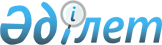 Об утверждении Положения о Государственной торговой инспекции Республики Казахстан
					
			Утративший силу
			
			
		
					Постановление Кабинета Министров Республики Казахстан от 21 июля 1995 г. N 1013. Утратило силу - постановлением Правительства РК от 17 мая 1996 г. N 609 ~P960609.

      Кабинет Министров Республики Казахстан постановляет: 

      1. Утвердить прилагаемое Положение о Государственной торговой инспекции Республики Казахстан. 

      2. Признать утратившими силу: 

      постановление Совета Министра Казахской ССР от 24 августа 1984 г. N 358 "Об утверждении Положения о Государственной инспекции по качеству товаров народного потребления и торговле Казахской ССР" (СП Казахской ССР, 1984 г., N 18, ст.65); 

      пункт 1 Изменений, которые вносятся в решения Правительства Республики Казахстан, утвержденных постановлением Кабинета МинистровРеспублики Казахстан от 2 июля 1993 г. N 566 "Об изменении ипризнании утратившими силу некоторых решений ПравительстваРеспублики Казахстан по вопросам стандартизации, сертификации иединства измерений" (САПП Республики Казахстан, 1993 г., N 26,ст.321).     Премьер-министр  Республики Казахстан                                             Утверждено                                 постановлением Кабинета Министров                                        Республики Казахстан                                     от 21 июля 1995 г. N 1013                             Положение                     о Государственной торговой                   инспекции Республики Казахстан 

       1. Государственная торговая инспекция Республики Казахстан (Госторгинспекция), созданная постановлением Кабинета Министров Республики Казахстан от 30 марта 1995 г. N 369 P950369_ "Вопросы Государственной торговой инспекции Республики Казахстан", и областные, городские торговые инспекции, создаваемые главами соответствующих администраций, образуют органы Государственной торговой инспекции Республики Казахстан. 

      2. В своей деятельности органы Госторгинспекции руководствуются законами Республики Казахстан, актами Президента Республики Казахстан, постановлениями и распоряжениями Кабинета Министров Республики Казахстан, приказами Министерства промышленности и торговли Республики Казахстан, а также настоящим Положением. 

      3. Основными задачами органов Госторгинспекции являются осуществление контроля за соблюдением требований по защите прав потребителей, предусмотренных Законом Республики Казахстан Z913400_ "О защите прав потребителей", правил и порядка торговли и оказания бытовых услуг, дисциплины цен и тарифов, предотвращением поставки в торговлю недоброкачественных товаров. 

      Органы госторгинспекции в пределах своей компетенции контролируют работу всех хозяйствующих субъектов, независимо от ведомственной подчиненности и форм собственности, осуществляющих торговую деятельность, общественное питание и бытовое обслуживание населения на территории Республики Казахстан. 

      4. Работу по выполнению возложенных задач госторгинспекция Республики Казахстан организует во взаимодействии с Государственным комитетом Республики Казахстан по ценовой и антимонопольной политике, Комитетом по стандартизации, метрологии и сертификации при Кабинете Министров Республики Казахстан, Государственной санитарно-эпидемиологической службой Республики Казахстан, правоохранительными, финансовыми и другими органами государственного управления и общественными организациями потребителей, осуществляющими в пределах своей компетенции контроль за соблюдением законодательства Республики Казахстан по защите прав потребителей. 

      5. Областные и городские торговые инспекции: 

      - на предприятиях торговли, общественного питания и службы быта: 

      проводят проверки соблюдений правил торговли, общественного питания и бытового обслуживания; 

      осуществляют контроль за соблюдением порядка применения цен и тарифов, расчетов с покупателями и заказчиками, оснащением и работой кассовых аппаратов; 

      проверяют правильность пользования весовыми и измерительными приборами, торговым, технологическим и дозирующим оборудованием; 

      осуществляют проверку наличия лицензий на оптовую и розничную реализацию продовольственных товаров, деятельность пунктов общественного питания; 

      проверяют документы, содержащие сведения о наличных товарах и их движении; 

      проверяют качество товаров и оказанных бытовых услуг, соответствие требованиям нормативной документации, наличие сертификатов соответствия; 

      контролируют соблюдение правил обмена товаров надлежащего и ненадлежащего качества, сроков, норм гарантийного пользования и ремонта; 

      проверяют полноту и достоверность информации о качестве товаров и услуг и их рекламе; 

      - рассматривают в соответствии с законодательством письма, заявления, жалобы граждан на качество реализуемых товаров, нарушения в работе предприятий торговли, общественного питания и бытового обслуживания; 

      - принимают меры по устранению недостатков и нарушений, обеспечивают широкую гласность результатов проверок; 

      - представляют в установленные сроки в соответствующие государственные органы управления и контроля на местах и в Госторгинспекцию Республики Казахстан необходимую информацию. 

      6. Госторгинспекция Республики Казахстан организует работу, осуществляет методическое руководство и контроль за деятельностью областных и городских торговых инспекций; обобщает и анализирует представленную областными и городскими торговыми инспекциями информацию и вносит в органы государственного управления и контроля предложения по совершенствованию мер по защите прав потребителей; проводит мероприятия по повышению уровня профессиональной подготовки кадров Госторгинспекции; участвует при разработке и рассмотрении проектов нормативной документации на товары народного потребления и продукцию общественного питания, предложений по совершенствованию правил торговли и бытового обслуживания. 

      Работники Госторгинспекции Республики Казахстан при проверках на предприятиях выполняют те же функции, что и работники областных и городских торговых инспекций. 

      7. Органы Госторгинспекции в соответствии с задачами и функциями, определенными настоящим Положением, имеют право: 

      осуществлять проверки с правом доступа на предприятия торговли, общественного питания и бытового обслуживания независимо от форм собственности и ведомственной подчиненности; 

      производить контрольные покупки товаров с целью определения правильности расчетов с покупателями и заказчиками услуг, отбирать образцы (пробы) товаров для проведения исследования их качества; 

      составлять акты с включением в них заключений и подлежащих исполнению предписаний: 

      - об устранении выявленных нарушений правил торговли и бытового обслуживания, цен и тарифов, технологической дисциплины при производстве товаров и оказания услуг; 

      - о снятии с реализации товаров, опасных (вредных) для жизни, здоровья и имущества граждан и недоброкачественных, с истекшими сроками хранения; 

      - о снятии с реализации товаров, не соответствующих требованиям нормативной документации, не имеющих сертификатов соответствия, без наличия приходных документов, а также без акцизной марки по тем видам продукции, на которые она установлена в соответствии с действующим порядком; 

      - о снятии с реализации и направлении на заключение органов государственной санитарно-эпидемиологической службы для продления установленных гарантийных сроков хранения и реализации нескоропортящихся товаров; 

      - о возмещении ущерба, допущенного за счет снижения качества товаров и услуг при нарушениях условий и сроков хранения; 

      - о запрещении пользования неисправными, с истекшими сроками или без клейма госпроверки весоизмерительными приборами и мерами; 

      - о перечислении в доход государственного бюджета штрафов с поставщиков в установленном размере при поставках продукции низкого качества, в случае неприменения их торгующими предприятиями; 

      проводить экспертизу и давать заключения на продукцию по заявкам товарополучателей; 

      вносить в Комитет по стандартизации, метрологии и сертификации при Кабинете Министров Республики Казахстан, его территориальные органы предложения о запрете реализации или приостановке производства товаров, опасных (вредных) для жизни людей; 

      передавать материалы в правоохранительные и контролирующие органы для привлечения к ответственности лиц, нарушающих нормы Закона Республики Казахстан "О защите прав потребителей"; 

      направлять в Государственный комитет Республики Казахстан по ценовой и антимонопольной политике и его территориальные органы предложения об изъятии в доход государственного бюджета сумм, полученных хозяйствующими субъектами в результате нарушения дисциплины цен и тарифов; 

       направлять в соответствующие органы управления и контроля материалы по нарушениям правил торговли и бытового обслуживания, ведения кассовых и товарных операций, дисциплины цен и тарифов, по фактами реализации немаркированных, подлежащих маркировке товаров; 

      участвовать в работе художественно-технических советов, аттестационных, дегустационных комиссий предприятий, вырабатывающих товары народного потребления; 

      давать консультации, разъяснения хозяйствующим субъектам по вопросам правил торгового и бытового обслуживания; 

      привлекать к проведению проверок специалистов предприятий, организаций торговли, общественного питания, бытового обслуживания, обществ по защите прав потребителей и других общественных организаций по согласованию с их руководителями; 

      запрашивать от предприятий и организаций торговли, общественного питания и бытового обслуживания материалы и объяснения, необходимые для выполнения задач, возложенных на Госторгинспекцию. 

      8. Должностные лица и специалисты Госторгинспекции Республики Казахстан обязаны соблюдать законы Республики Казахстан, действующие нормативные акты по защите прав потребителей, права и охраняемые законом интересы предприятий торговли, общественного питания и граждан. 

      9. Работники органов Госторгинспекции Республики Казахстан за невыполнение и ненадлежащее выполнение своих обязанностей несут ответственность в соответствии с действующим законодательством Республики Казахстан. 

      10. Решения, предписания областных, городских торгинспекций могут быть обжалованы в Госторгинспекцию Республики Казахстан в течение месяца или оспорены через суд в порядке, установленном законом. 

      11. Госторгинспекция Республики Казахстан возглавляется начальником, назначаемым и освобождаемым по представлению Министерства промышленности и торговли Республики Казахстан Кабинетом Министров Республики Казахстан. 

      Начальники областных и городских торгинспекций назначаются и освобождаются от занимаемой должности главами соответствующих администраций. 

      12. Структура аппарата Госторгинспекции Республики Казахстан утверждается Министерством промышленности и торговли Республики Казахстан, а штатное расписание - начальником Госторгинспекции Республики Казахстан. 

      Штатные расписания областных и городских торгинспекций утверждаются главами соответствующих администраций в пределах установленной численности и фонда оплаты. 

      Содержание Госторгинспекции Республики Казахстан осуществляется за счет средств республиканского бюджета, областных и городских торгинспекций - за счет средств местных бюджетов. 

      13. Госторгинспекция Республики Казахстан, областные и городские торговые инспекции являются юридическими лицами, имеют счета в учреждениях банков и печати установленного образца. 

 
					© 2012. РГП на ПХВ «Институт законодательства и правовой информации Республики Казахстан» Министерства юстиции Республики Казахстан
				